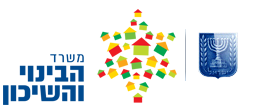 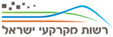 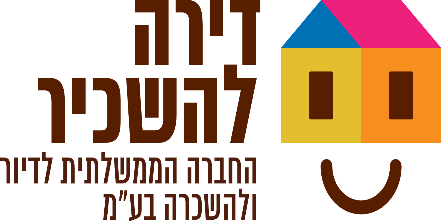 מודעת עדכון הזמנה לקבלת הצעות במכרז פומבילרכישת זכויות חכירהלהקמת מתחם מגורים הכולל 298 יח"ד לבניה רוויה, מתוכן 208 יח"ד למטרת השכרה לטווח ארוך למשך 15 שנה ו-90 יח"ד למכירה מיידית, ולניהול ולהפעלה של פרויקט דירה להשכירבמתחם אבן עזרא, באשקלון מכרז מספר ים/362/2022רשות מקרקעי ישראל ודירה להשכיר – החברה הממשלתית לדיור ולהשכרה בע"מ מעדכנות בזאת כי נספח א(16) לחוברת המכרז –"נוסח חוזה תשתיות" עלה לאתר תחת "מסמכי המכרז". ביתר פרטי המכרז אין כל שינוי.